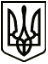 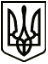 МЕНСЬКА МІСЬКА РАДАВИКОНАВЧИЙ КОМІТЕТ                                                          РІШЕННЯ20 квітня 2022 року                 	м. Мена	  № 63Про  Програму підвищення обороноздатності та безпеки населених пунктів Менської міської територіальної громади в умовах воєнного стану на 2022 рікВідповідно до  Закону України «Про правовий режим воєнного стану»,                   в зв’язку з введенням на території країни воєнного стану та з метою підвищенні обороноздатності Менської міської територіальної громади, підтримання безпеки та правопорядку в громаді, вжиття заходів із забезпечення продовольчої безпеки, забезпечення функціонування об’єктів критичної інфраструктури та надання допомоги особам, що вимушені переселитися із зони бойових дій, керуючись Законом України «Про місцеве самоврядування в Україні», Постановою Кабінету Міністрів України від 11.03.2022 № 252 «Деякі питання формування та виконання місцевих бюджетів у період воєнного стану», виконавчий комітет Менської міської радиВИРІШИВ:	1. Схвалити Програму підвищення обороноздатності та безпеки населених пунктів Менської міської територіальної громади в умовах воєнного стану на 2022 рік (далі – Програма), що додається, та винести її на розгляд сесії міської ради.2. Фінансовому управлінню міської ради передбачити кошти на реалізацію Програми. 3. Дія Програми поширюється на правовідносини, що склалися з дня введення воєнного стану в Україні (з 24 лютого 2022 року).4. Контроль за виконанням рішення покласти на заступника міського голови з питань діяльності виконавчих органів С.М. Гаєвого.Міський голова                                                                   Геннадій ПРИМАКОВ